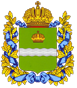 ПАМЯТКАОсновные ограничения и обязанности*, установленные в целях противодействия коррупции в отношении депутатов представительных органов местного самоуправления и глав муниципальных образований, осуществляющих свои полномочия на непостоянной основеТелефоны отдела по профилактике коррупционных правонарушений Администрации Губернатора Калужской области:778-254, 778-564, 778-650, 778-428, 778-255Обязанность представлять сведения о своих доходах, об имуществе и обязательствах имущественного характера, а также сведения о доходах, об имуществе и обязательствах имущественного характера своей супруги (супруга) и несовершеннолетних детей (далее – сведения о доходах). Сведения о доходах представляются:- в представительный орган муниципального образования;-  Губернатору Калужской области.Сроки предоставления     сведений о доходах:- депутаты представительных органов муниципальных районов, городских округов и городских поселений, главы муниципальных образований представляют сведения ежегодно не позднее 30 апреля года, следующего за отчетным;- депутаты представительного органа сельского поселения представляют сведения в течение 4 месяцев со дня избрания депутатом, передачи им вакантного депутатского мандата или прекращения осуществления ими полномочий на постоянной основе. В дальнейшем они представляют указанные сведения не позднее 30 апреля за каждый год, только в случае совершения в течение отчетного периода сделок по приобретению земельного участка, другого объекта недвижимости,     транспортного     средства,ценных бумаг, акций (долей участия, паев в уставных (складочных) капиталах организаций), цифровых финансовых активов, цифровой валюты, если общая сумма таких сделок превышает общий доход данного лица и его супруги (супруга) за три последних года, предшествующих отчетному периоду. В случае, если такие сделки не совершались, депутат представительного органа сельского поселения сообщает об этом Губернатору Калужской области в письменном виде по форме, утвержденной постановлением Губернатора Калужской области от 21.10.2019 № 464.Сроки предоставленияуточненных сведений:Если указанные лица обнаружили, что в представленных ими сведениях о доходах, об имуществе и обязательствах имущественного характера не отражены или не полностью отражены какие-либо сведения либо имеются ошибки, они вправе представить уточненные сведения в течение одного месяца после окончания срока представления сведений.Обязанность представлять сведения о своих расходах, а также о расходах своих супруги (супруга) и несовершеннолетних детей по каждой сделке по приобретению земельного участка, другого объекта недвижимости, транспортного средства, ценных бумаг, акций (долей участия, паев в уставных (складочных) капиталах организаций), цифровых финансовых активов, цифровой валюты, совершенной депутатом представительного органа или главой муниципального образования, его супругой (супругом) и (или) несовершеннолетними детьми в течение календарного года, предшествующего году представления сведений, если общая сумма таких сделок превышает общий доход депутата или главы муниципального образования, его супруги (супруга) за три последних года, предшествующих отчетному периоду, и об источниках получения средств, за счет которых совершены эти сделки.Сведения представляются в порядке и сроки, которые определены Законом Калужской области от 20.09.2017 № 236-ОЗ «О порядке представления сведений о доходах, расходах, об имуществе и обязательствах имущественного характера гражданами, претендующими на замещение муниципальной должности, должности Главы местной администрации по контракту, и лицами, замещающими указанные должности, Губернатору Калужской области и порядке проверки достоверности и полноты таких сведений». Обязанность уведомлять о возникновении личной заинтересованности при исполнении должностных обязанностей, которая приводит или может привести к конфликту интересов, а также принимать меры по предотвращению или урегулированию такого конфликта.Основания уведомления:- возможность получения депутатом или главой муниципального образования, а также состоящими с ним в близком родстве или свойстве лицами (родителями, супругами, детьми, братьями, сестрами, а также братьями, сестрами, родителями, детьми супругов и супругами детей), доходов в виде денег, иного имущества, в том числе имущественных прав, услуг имущественного характера, результатов выполненных работ или каких-либо выгод (преимуществ);- возможность получения доходов в виде денег, иного имущества, в том числе имущественных прав, услуг имущественного характера, результатов выполненных работ или каких-либо выгод (преимуществ) гражданами или организациями, с которыми депутат или глава муниципального образования, а также лица, состоящие с ним в близком родстве или свойстве, связаны имущественными, корпоративными или иными близкими отношениями.Уведомление направляется в письменном виде в порядке, утвержденном нормативным правовым актом представительного органа местного самоуправления. Запрет открывать и иметь счета (вклады), хранить наличные денежные средства и ценности в иностранных банках, расположенных за пределами территории Российской Федерации, владеть и (или) пользоваться иностранными финансовыми инструментами. Распространяется на депутатов, замещающих должности в представительных органах муниципальных районов, городских округов, глав городских округов, глав муниципальных районов, а также на их супругу (супруга) и несовершеннолетних детей в соответствии с Федеральным законом от 07.05.2013 № 79-ФЗ «О запрете отдельным категориям лиц открывать и иметь счета (вклады), хранить наличные денежные средства и ценности в иностранных банках, расположенных за пределами территории Российской Федерации, владеть и (или) пользоваться иностранными финансовыми инструментами».Ответственность за нарушение антикоррупционного законодательства.предупреждение;освобождение от должности с лишением права занимать должности в представительном органе муниципального образования до прекращения срока его полномочий;запрет занимать должности в представительном органе муниципального образования до прекращения срока его полномочий;прекращение полномочий. 